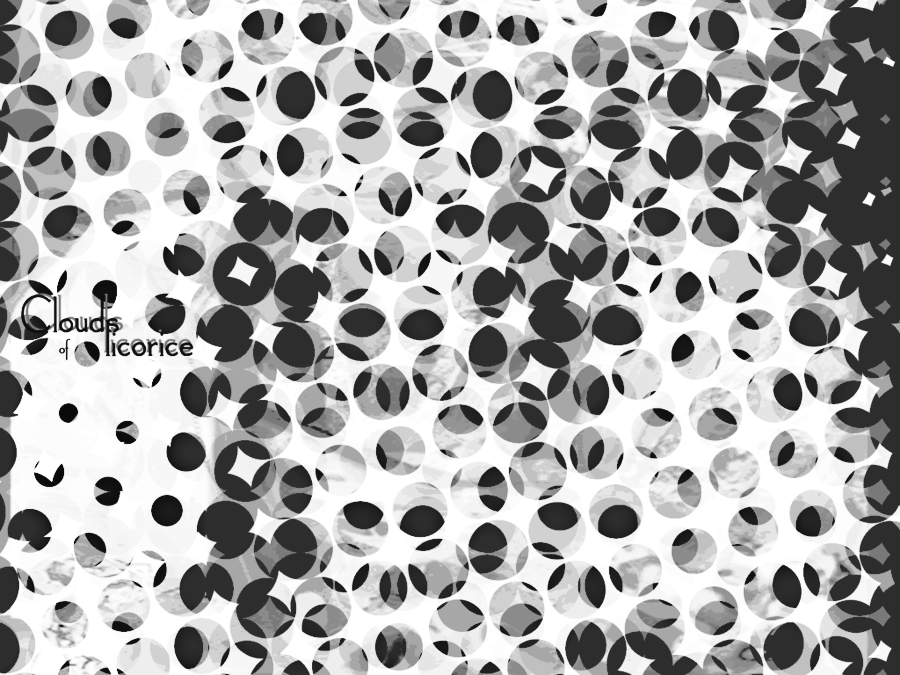 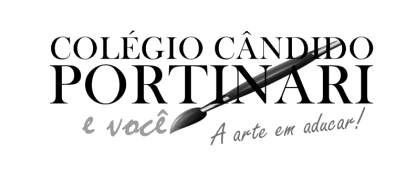 PORTUGUÊS:Pronome demonstrativoPronome relativoTermos da oraçãoOBS: ESTUDAR PELO CADERNO, MÓDULO E CADERNO DE APOIO.REDAÇÃO:Ditadura da belezaHISTÓRIA:América pré-colombianaÁfrica e Ásia antes das grandes navegaçõesCIÊNCIAS:Os sentidos dos invertebrados e vertebrados.A ação dos hormônios: invertebrados e vertebrados.Reprodução sexuada a assexuadaINGLÊS:Too x enough; Future with goingo to e will e vocabulário dos textos trabalhados.MATEMÁTICA:Equação do 1º grau com uma incógnitaEquação do 1º grau com duas incógnitasSolução de uma equação com duas incógnitasSistema de Equação do 1º grauProblemas envolvendo equação com uma e duas incógnitas.GEOMETRIA : Retas ( classificação)                           Ângulos entre Retas, Classificação de ângulos.                           Complemento e Suplemento de Ângulos.                           Perímetro de figuras.GEOGRAFIA: Industrialização no Brasil (Capítulo 2)As divisões regionais do Brasil (Capítulo 3, páginas 40, 43, 44 e 45)Nordeste: Diversidade e desigualdade (Capítulo 4, páginas 55 e 56, 58 e 59, 62 e 63)ESPANHOL:Conjugação de verbos (págs 10 e 11)La acentuación gráfica (págs 17 e 18)El artículo neutro “lo” (págs 19 e 20)Segunda (25/09)Terça (26/09)Quarta (27/09)Quinta (28/09)Sexta (29/09)Português eRedaçãoHistóriaCiências e InglêsMatemáticaGeografia e Espanhol